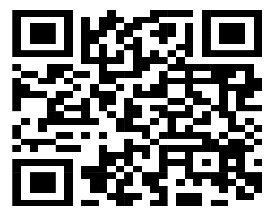    Audio: https://youtube.com/watch?v=B_w6XtVlcZU&si=EnSIkaIECMiOmarE   Forms: https://forms.office.com/Pages/ShareFormPage.aspx?id=b4OQU5QpqkK9sELnf3f9C84PUFGeBGBFuY4-jPdGsvZUQUJOU05ERUJJRzM2WjFaRUZXRjdBTEVMRC4u&sharetoken=T3dzOiuIUUc1LDGxHa1T   Listen and circle the right answer: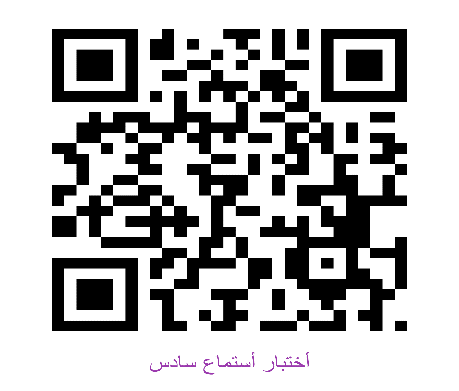 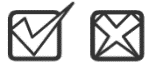    Write      or      : 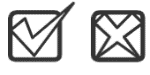   Audio: https://youtu.be/8kyqRntP42M Audio Script: Audio: https://youtu.be/8kyqRntP42M   Forms: https://forms.office.com/Pages/ShareFormPage.aspx?id=b4OQU5QpqkK9sELnf3f9C84PUFGeBGBFuY4-jPdGsvZURDhXQVRRUU9IVDE3SjZXM0NZUEtKMFhMUS4u&sharetoken=T3dzOiuIUUc1LDGxHa1Tالمملكة العربية السعوديةالمملكة العربية السعودية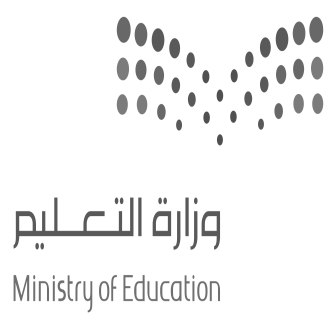 المادة:اللغة الانجليزية (شفوي)وزارة التعليموزارة التعليمالصفالسادس الابتدائيالادارة العامة للتعليم ب...........الادارة العامة للتعليم ب...........التاريخ:/11/1444 هـــمدرسة …….. الابتدائيةمدرسة …….. الابتدائيةالزمن:نصـف ساعةاختبار نهاية الفصل الدراسي الثالث – الدور الأول للعام الدراسي 1444 هــــاختبار نهاية الفصل الدراسي الثالث – الدور الأول للعام الدراسي 1444 هــــاختبار نهاية الفصل الدراسي الثالث – الدور الأول للعام الدراسي 1444 هــــاختبار نهاية الفصل الدراسي الثالث – الدور الأول للعام الدراسي 1444 هــــاختبار نهاية الفصل الدراسي الثالث – الدور الأول للعام الدراسي 1444 هــــاختبار نهاية الفصل الدراسي الثالث – الدور الأول للعام الدراسي 1444 هــــاختبار نهاية الفصل الدراسي الثالث – الدور الأول للعام الدراسي 1444 هــــاختبار نهاية الفصل الدراسي الثالث – الدور الأول للعام الدراسي 1444 هــــالاستماع 5التحدث 5المجموع 10أسم الطالبالفصل6 /رقم الكشف  How many students are there in your school?How many students are there in your school?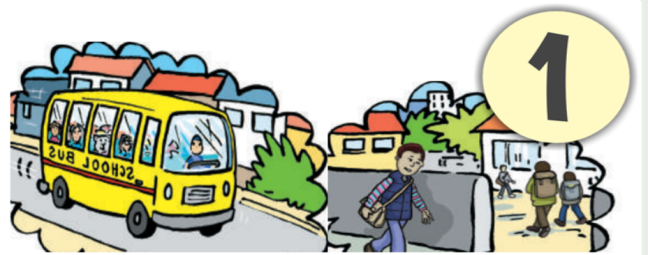 About 300.About 400.About 500.What should you do to live a healthy life?What should you do to live a healthy life?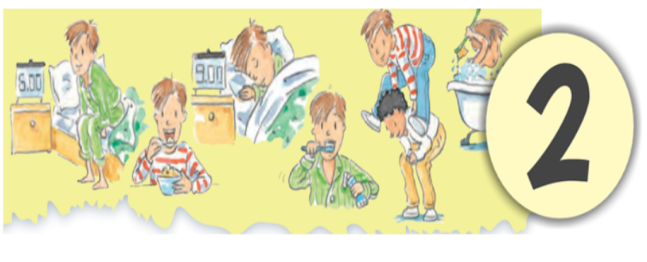 I should get up early.I should go to bed early.I should do some exercise. Can I help you?Can I help you?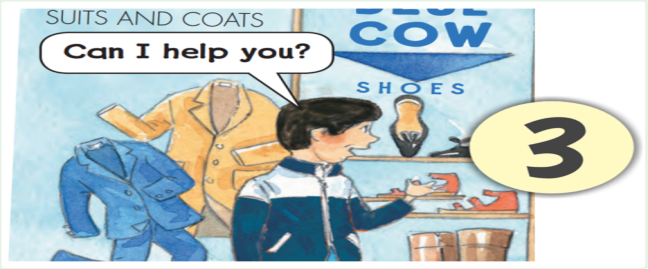 I want a belt.I want a scarf.I want a sweater.Excuse me. Where's the post office? You will find it………………….Excuse me. Where's the post office? You will find it………………….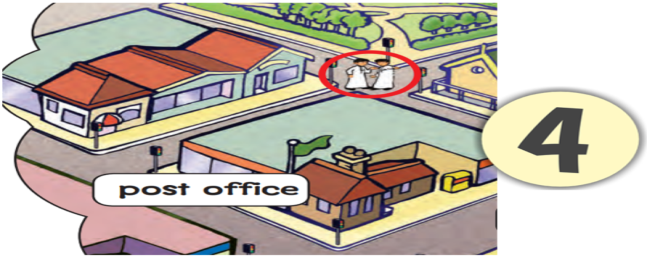 on your right .on your left .around the corner.Hi. I'd like some juice, please?Hi. I'd like some juice, please?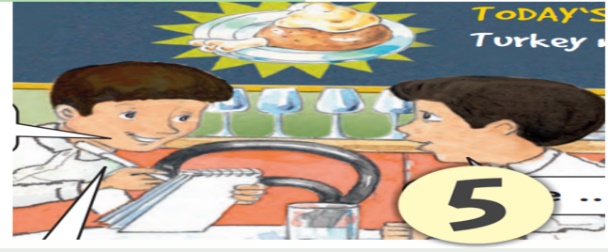 Apple juice please  .Orange  juice please  .Lemon  juice please  .المملكة العربية السعوديةالمملكة العربية السعوديةالمادة:المادة:اللغة الانجليزية (شفوي)اللغة الانجليزية (شفوي)وزارة التعليموزارة التعليمالصفالصفالسادس الابتدائيالسادس الابتدائيالادارة العامة للتعليم ب_______الادارة العامة للتعليم ب_______التاريخ:التاريخ:/11/1444 هـــ/11/1444 هـــمدرسة________الابتدائيةمدرسة________الابتدائيةالزمن:الزمن:نصـف ساعةنصـف ساعةاختبار نهاية الفصل الدراسي الثالث – الدور الأول للعام الدراسي1444 هـــــــاختبار نهاية الفصل الدراسي الثالث – الدور الأول للعام الدراسي1444 هـــــــاختبار نهاية الفصل الدراسي الثالث – الدور الأول للعام الدراسي1444 هـــــــاختبار نهاية الفصل الدراسي الثالث – الدور الأول للعام الدراسي1444 هـــــــاختبار نهاية الفصل الدراسي الثالث – الدور الأول للعام الدراسي1444 هـــــــاختبار نهاية الفصل الدراسي الثالث – الدور الأول للعام الدراسي1444 هـــــــاختبار نهاية الفصل الدراسي الثالث – الدور الأول للعام الدراسي1444 هـــــــاختبار نهاية الفصل الدراسي الثالث – الدور الأول للعام الدراسي1444 هـــــــاختبار نهاية الفصل الدراسي الثالث – الدور الأول للعام الدراسي1444 هـــــــاختبار نهاية الفصل الدراسي الثالث – الدور الأول للعام الدراسي1444 هـــــــالاستماع 5التحدث 5المجموع 10أسم الطالبالفصلسادس /سادس /رقم الكشف  رقم الكشف  This year Amal likes science. Last year she liked   art – math – history   . What should you do to live a healthy life?        I should    eat – sleep – get up   early.I want some chocolate. I’m going to the  supermarket – candy store – candy shop   . Why are you here?  Because I want to learn   swimming – Chinese – English   .Where are you going?I’m going to  Abha – Dubai – Tokyo  .Where is the post office?Go straight and you’ll find it on your   right - left – corner  .The school starts at  6:00 – 7:30 – 8:30  .My   cat - mother – sister   followed me to school.The sweater is 90 SAR.                  (               )The boy wants to eat chicken.      (               )We Can 3Are you ready. Listen and circle the right answerResources Teacher: This year Amal likes science.                 Last year she liked art.Unit 9 - Page 205Grammar in ActionAudio CD8 trick 20Teacher: What should you do to live a healthy life?        Boy: I should get up early.  Unit 10- Page 74Finding Out TimeAudio CD4 trick 05 Girl: I want some chocolate            I’m going to the candy store.Unit 11– Page 222Grammar in ActionAudio CD8   trick 37Teacher: Why are you here?Boy: Because I want to learn English.Unit 12 – Page 232Reading and Writing Audio CD8 trick 47Boy1:  Where are you going?Boy2: I’m going to Dubai.  Boy1: What are you going to do there?Boy2: I’m going to shop.Unit 12 – Page 90Finding Out TimeAudio CD4 trick 30 Girl 1: Excuse me?           Girl 2: Yes.Girl 1: Where is the post office?Girl 2: Go straight and you’ll find it on your left.Girl1: Thank you.              Girl2: you’re welcome.Unit 11 – Page 83Challenge timeAudio CD4 trick 19Girl: Hi! Let me introduce my school. The name of my    school is Riverview Elementary School. Our school starts at eighty thirty. Our school has a school busUnit 9 – Page 204Finding Out TimeAudio CD8 trick 19 Teacher: My sister followed me to school.Unit 10 – Page 77Challenge timeAudio CD4 trick 10Boy1:  Can I help you?Boy2: Yes, please. I want a sweater.Boy1: Which one? This one?Boy2: Yes, thanks. How much is it?Boy1: It’s sixty SAR              Boy2: Here you goUnit 10– Page 81Challenge timeAudio CD4 trick 17 Boy1:  Good evening. What would you like to eat?Boy2: Hi. What do you have?Boy1: Beef or fish?             Boy2: Beef and rice, please.Boy1: Here you go             Boy2: Thank you.Well done. You’ve finished. Bye!Unit 12 – Page 228Finding Out TimeAudio CD8 trick43